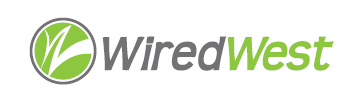 Agenda	WiredWest Board of Directors Meeting	Online Wednesday, February 15, 2022, 6:30 pmJoin Zoom Meeting on your computerJoin Zoom Meeting – new meeting for 2023https://us02web.zoom.us/j/89673899517?pwd=YjY2MzlOZENOMXVNWmxyS2FKWGFVQT09Meeting ID: 896 7389 9517 Passcode: WinPlanDial by your location  +1 929 205 6099 US (New York)Meeting ID: 896 7389 9517 Passcode: 4351543Approval of Warrant #15 by Executive Committee					 	 5 minutesApproval of Minutes	January 4, 2023										 5 minutesJanuary 18, 2023Executive Director’s Report									15 minutesRRR update											 5 minutesFinance Report 											 5 minutesTown updates											 5 minutesOther business which could not be reasonably foreseen within 48 hours of meetingConfirm next BoD meetings							 February 15 6:30pmMarch 15 6:30pmFuture - every 3rd Wednesday at 6:30pmAdjourn 